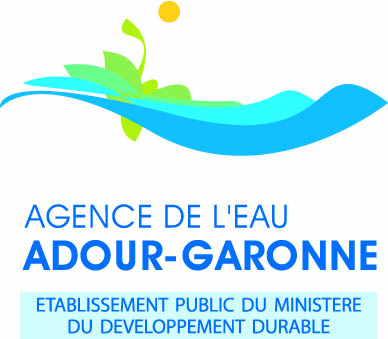 ATTESTATION DE SITUATION VIS-A-VIS DE LA TVA Je soussigné(e) [Nom, Prénom, Qualité du signataire],…………………………………………………………………………………………………………………………………………………..Certifie, Que, pour l'opération [Intitulé de l’opération]…………………………………………………………………………………..,[Nom du bénéficiaire]  ………………………………………………. que je représente, Ne récupère pas la T.V.A  Récupère partiellement la T.V.A  Récupère totalement la T.V.A Fait à	Le	Signature et cachetCadre réservé à l’Agence de l’eau Adour-GaronneRéf n° du dossier : Intitulé du dossier (si différent de l’intitulé de l’opération porté par le bénéficiaire) :